Подошла к концу очередная акция по сбору гуманитарной помощи для бездомных животных! В этот раз она носила название " Миска добра", в которой приняли участие воспитанники дошкольных групп МОУ Отрадновской СОШ. Воспитатели Соколова И.С. и Ревякина О.А совместно с волонтерами АНО «Добрые сердца» провели праздник для детей «КВН «Домашние животные». Результатом праздника было не только хорошее настроение, но и сбор корма для животных, которые принесли дети и родители. "Миска добра" благополучно добралась до АНО "Дай лапу". Выражаем огромную благодарность всем добрым сердечкам, кто внёс лепту в это нужное дело и принес гуманитарную помощь!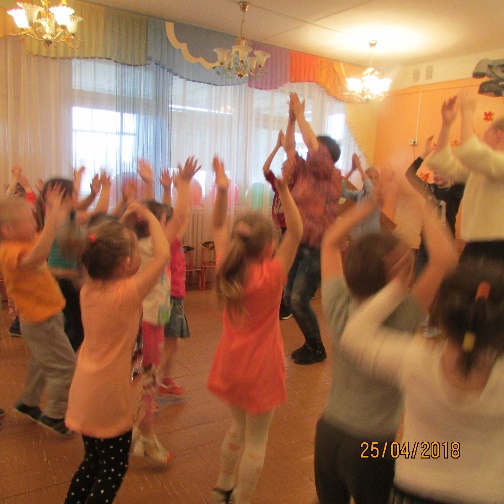 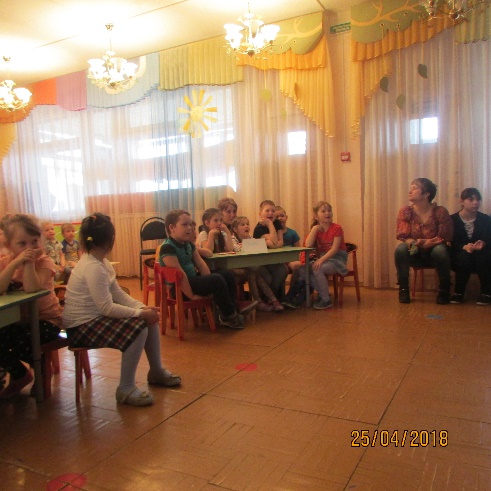 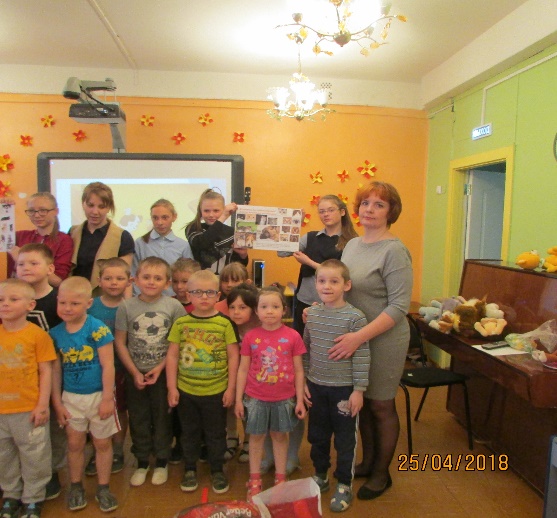 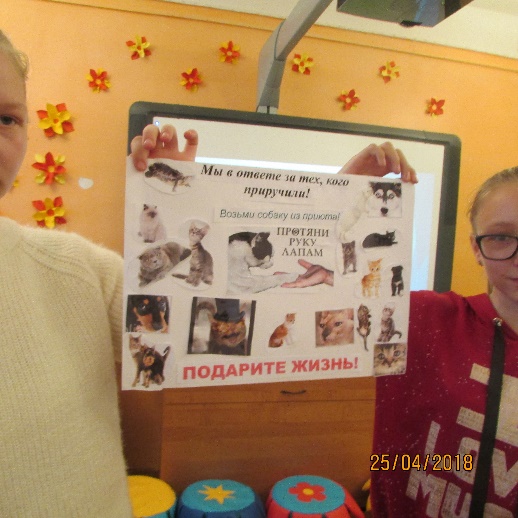 